Academic Appointments2002 – present 	Professor, Tianjin University, Tianjin, China   	   2004 – 2005        Visiting Scholar, Cambridge University, U.K1998 – 2002        Associate Professor, Tianjin University, Tianjin, China1995 – 1998    	Lecturer,  , , ChinaNon-Academic Positions2018-present	       Executive Associate Dean, Graduate School, Tianjin University  2014-2017          Dean, School of Civil Engineering, Tianjin University2010-2014          Associate Dean, School of Civil Engineering, Tianjin UniversityResearch Interests or Specialty AreaSystem performance of geotechnical structures;   Deep excavation in soft groundUnderground construction in soft ground;        Pile foundation;     Ground ImprovementAwards, Recognition and Honors2013 R.M. Quigley Award. The Canadian Geotechnical Society.  Second Prize for National Science and Technology Progress Award. Safety control and cost-effective design of large and deep excavation. Chinese Government, 2015.First Prize for National Science and Technology Progress Award. Theories, key technologies and engineering applications of composite ground. Chinese Government, 2019. Excellent Teacher Award, Tianjin Municipal Government, China, 2004.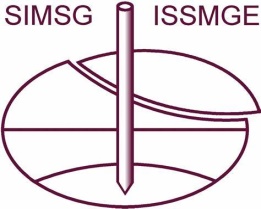 TC219 SYSTEM PERFORMANCEInternational Society for Soil Mechanics and Geotechnical Engineering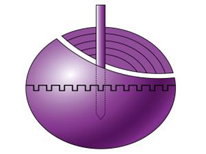 CISMGE-CCES Gang ZHENG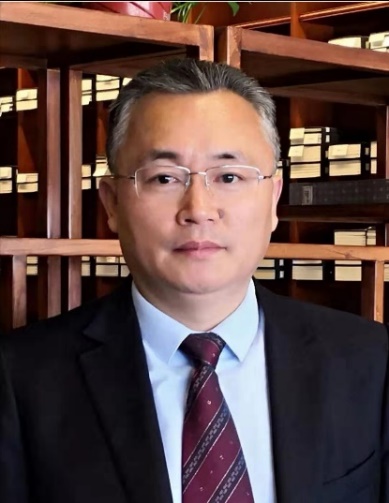 Chair of TC219 ISSMGEVice President of Chinese Institution for Soil Mechanics and Geotechnical EngineeringProfessor, School of Civil Engineering, Tianjin University, P.R.ChinaEmail:  18602683655@vip.163.comMobile: +086 18602683655